CALENDARIO LITURGICO SETTIMANALEDal 17  al 23 Settembre 2017 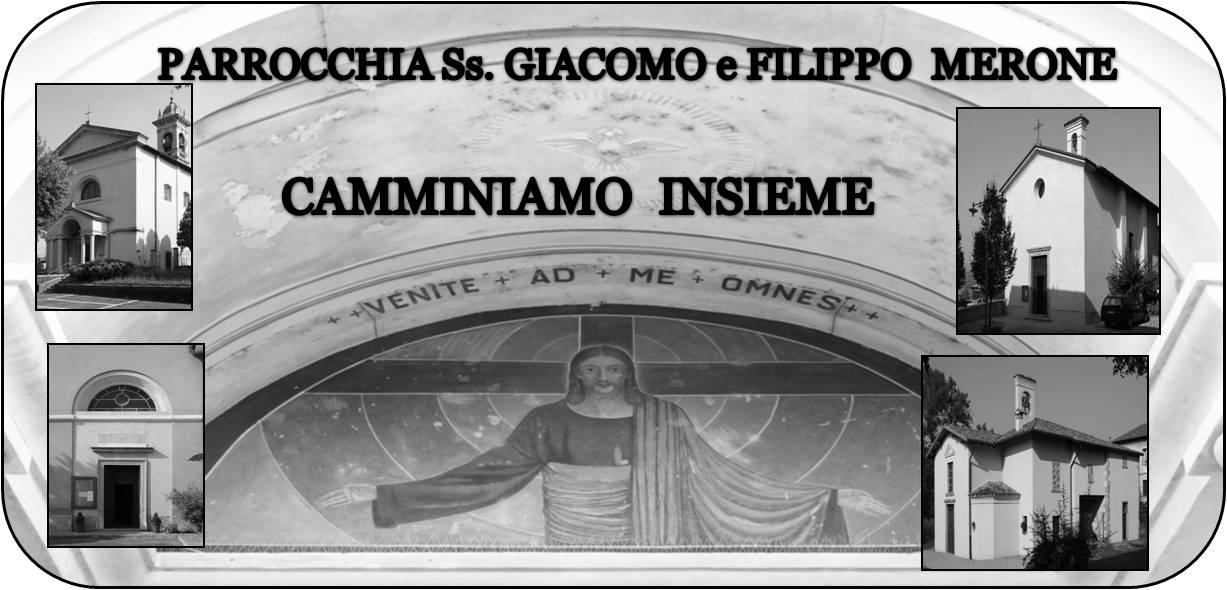 17  settembre  2017                                                  Anno V, n°231Giornata per il Seminario,una chiamata a seguire Gesù senza paura«Alzati, va’ e non temere!»: un titolo provocatorio, quello scelto quest’anno per la Giornata per il Seminario, che la Diocesi celebra domenica 17 settembre. Il motto riprende l’invito più volte rivolto da Gesù nella Parola e riassume il significato dell’intero cammino vocazionale della Chiesa, come sottolinea monsignor Michele Di Tolve, rettore del Seminario di Milano.In che modo i cristiani possono vivere questa sfida?                 
Il Signore invita la nostra Chiesa a non sedersi, a non rimanere frastornata e imbambolata o impaurita in mezzo alle vicende del mondo. La nostra Chiesa sta ricevendo una nuova chiamata a seguire Gesù senza paura; Lui ha un progetto di bene, di amore e di pace per ciascuno di noi.  In modo particolare i giovani sono invitati a non essere rassegnati, sconcertati, scoraggiati, ma a percepire che c’è qualcuno che da sempre ha il desiderio di far conoscere il suo progetto d’amore sulla loro vita; c’è il Signore Gesù che ha seminato nel loro cuore una vocazione, quel modo unico e originale di essere uomo e cristiano nella Chiesa e nel mondo. Aiutare un giovane a mettersi in cammino per cercare la propria vocazione è il regalo più grande che la Chiesa deve fare a tutti i suoi .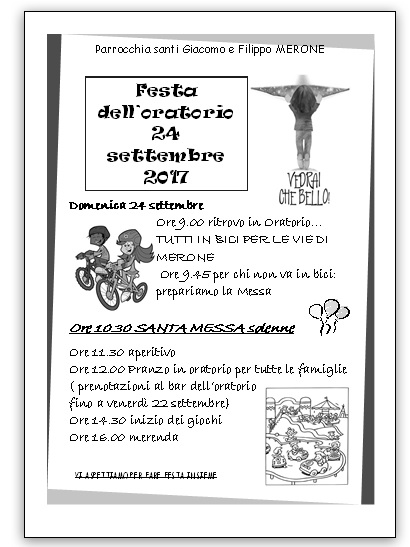 VITA  DI  COMUNITÀDomenica 17 settembre CAMMINATA CARITAS. Vendita dei biglietti al bar dell’oratorio e all’uscita delle messe; alle ore 21.00 spettacolo teatrale in salone dal titolo “ LA PAZIENZA ALLA PROVA”  della compagnia giovanile della Valsassina “ fiil de feer”Lunedì 18 alle ore 20.45 riunione dei catechisti dell’iniziazione cristianaMartedì 19 dalle ore 16.00 alle 17.00 incontro con i ragazzi delle medie; gioco insieme, presentazione dell’anno di catechismo e merendaGiovedì 21 dalle 14.30 alle 16.00 incontro con i bambini di III, IV e V elementare, gioco insieme , presentazione della festa dell’oratorio e merenda.Domenica 24 festa dell’oratorio.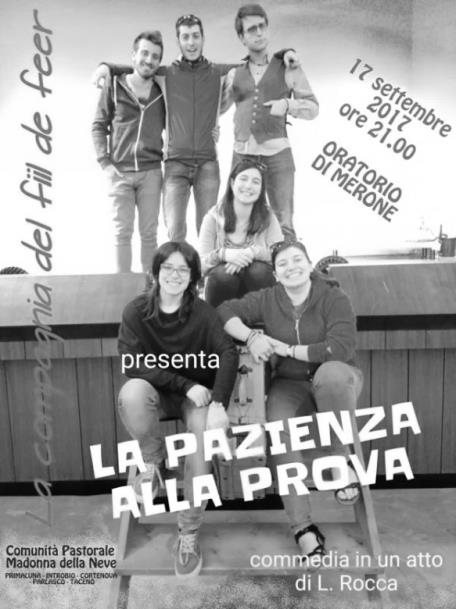 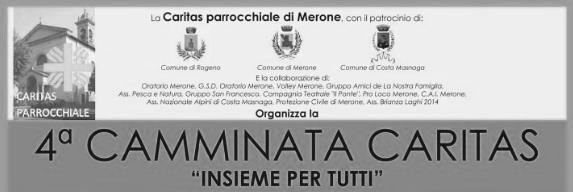 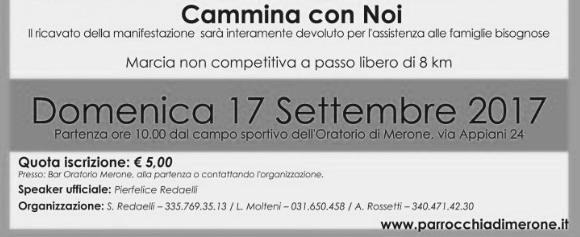 DOM. 17III dopo il martirio di s. Giovanni il Precursore  7.30  8.3010.3018.00a S. Caterina Longhi EsterTina, Piero, LeonardaPro PopuloFam. Fusi e ZardoniLUN.18Sant’Eustorgio  8.0018.00a S. Caterina:  S. Messa Sr. Silvia, Antonio, MariaMAR. 19San Gennaro18.00Oscar, Giuseppina, AlfredoMER. 20Ss. Andre Kim, Paolo Chong e compagni18.00a S. Francesco  Vittorio Corti, Antonio, GiuliaGIO. 21San. Matteo16.0018.00alla residenza Anziani:   a s. Caterina:  Enrichetta, OlimpiaVEN.22Beato Luigi Monti18.00Giacomo e PieraSAB. 23San Pio da Pietralcina11.0016.0017.0018.00MatrimonioS. Confessionia S. Francesco : Dalla Francesca EgidioDOM. 24IV dopo il martirio di s. Giovanni il Precursore  7.30  8.3010.3018.00Spreafico Giancarlo, Arrigoni Giovannia S. Caterina Paolo NegriPro PopuloCorti Vittorio, Isella Primo, Luisa, Attilio